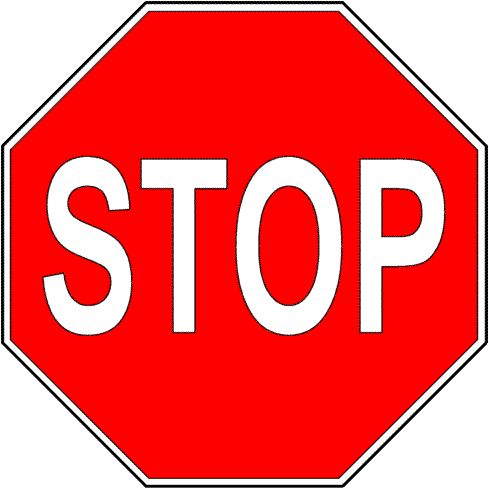 Effective immediately, we are closed to walk-in traffic, we will remain fully operational to serve you by phone and email. We also have other resources available online atwww.cityofcentral.orgTown Hall: 864-639-6381, Option 0Police Dept: 864-639-4020Or Dial 911 for an EmergencyOption 1: Have a Police Officer dispatched to you.Option 2: To speak with someone in the office. 